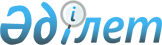 Об организации общественных работ на 2009 год
					
			Утративший силу
			
			
		
					Постановление акимата города Семей Восточно-Казахстанской области от 15   декабря 2008 года N 1492. Зарегистрировано в Управлении юстиции города    Семей Департамента юстиции Восточно-Казахстанской области 31 декабря 2008  года N 5-2-99. Утратило силу постановлением акимата города Семей Восточно-Казахстанской области от 30 декабря 2009 года N 1627

      Сноска. Утратило силу постановлением акимата города Семей Восточно-Казахстанской области от 30.12.2009 N 1627.

      

      

      На основании подпункта 13) пункта 1 статьи 31 Закона Республики Казахстан от 23 января 2001 года № 148–II «О местном государственном управлении в Республике Казахстан» и в соответствии со статьей 20 Закона Республики Казахстан от 23 января 2001 года № 149–II «О занятости населения», Правилами организации и финансирования общественных работ, утвержденными постановлением Правительства Республики Казахстан от 19 июня 2001 года № 836 «О мерах по реализации Закона Республики Казахстан от 23 января 2001 года «О занятости населения»,в целях обеспечения временной занятости и материальной поддержки различных групп населения, испытывающих затруднение в трудоустройстве,акимат города ПОСТАНОВЛЯЕТ:



      1. Утвердить перечень организаций, предприятий, учреждений, представляющих временные рабочие места для организации общественных работ,виды,объемы и конкретные условия,источники финансирования, размеры оплаты труда участников общественных работ, согласно приложению.



      2. Рекомендовать руководителям организаций, предприятий, учреждений, независимо от форм собственности,согласно приложению:

      1) организовать выполнение постановления акимата;

      2) обеспечить работникам условия труда в соответствии с Трудовым Кодексом Республики Казахстан;

      3) представлять уполномоченному органу по вопросам занятости отчетность, согласно договору на выполнение общественных работ.



      3. Государственному учреждению «Отдел занятости и социальных программ» (Тулесбаев К. Е.):

      1) направлять безработных граждан на общественные работы, согласно заявкам работодателей;

      2) привлекать к общественным работам в первую очередь безработных граждан, входящих в целевые группы;

      3) заключать с работодателем договор на выполнение общественных работ.



      4. Контроль за исполнением постановления возложить на заместителя акима города Мусапирбекова Т. Ж.



      5. Постановление вводится в действие с момента официального опубликования.

      

      

      И.о.акима города Семей                       С. Уразалиев

      Приложение

      к постановлению акимата города

      от 15 февраля 2009 года Перечень организаций,предприятий и учреждени

представляющих временные рабочие места для

организации общественных работ в 2009 году 

      

      Начальник ГУ «Отдел занятости

      и социальных программ»                      К. Тулесбаев
					© 2012. РГП на ПХВ «Институт законодательства и правовой информации Республики Казахстан» Министерства юстиции Республики Казахстан
				№ № п/пНаименование работодателяВид общественных работОбъем общественных работУсловия общественных работКоличество рабочих местИсточники финансирования и размеры оплаты трудаИсточники финансирования и размеры оплаты труда№ № п/пНаименование работодателяВид общественных работОбъем общественных работУсловия общественных работКоличество рабочих местбюджетработодатель123456781.Государственное учреждение "Отдел жилищно-коммунального хозяйства, пассажирского транспорта и автомобильных дорог г.Семей"Экологическое оздоровление и благоустройство территории города, проведение противопаводковых мероприятий; озеленение; содержание дорог; помощь в организации региональных общественных компанийНормы труда (выработки, времени, обслуживания) устанавливаются в соответствии с Трудовым Кодексом РК (глава 9 ст.116, ст.117, ст.118)Продолжительность рабочего времени для безработных устанавливается в соответствии с Трудовым Кодексом РК (глава 6 ст.77, ст.81, ст.82). Оплата труда осуществляется согласно табелю учета рабочего времени. Гарантия прав безработных в области безопасности и охраны труда в соответствии с Трудовым Кодексом РК (глава 34 ст.310, ст.311, ст.314, ст.317)20не менее минимальной заработной платы-2.Товарищество с ограниченной ответственностью «Коммунснабсервис» (по согласованию)Ремонтные работы-//--//-3не менее минимальной заработной платыне ниже суммы установленной черты бедности3.Предприятия промышленности, транспорта и связи (по согласованию)Экологическое оздоровление и уборка территории; уборка помещений-//--//-10не менее минимальной заработной платыне ниже суммы установленной черты бедности4.Государственное учреждение «Аппарат акима города Семей»Помощь в проведении региональных общественных компаний; участие в переписи населения; работа с архивными документами-//--//-70не менее минимальной заработной платы-5.Государственное учреждение «Управление юстиции г.Семей» (по согласованиюРабота с документами; помощь в проведении региональных общественных кампаний-//--//-30не менее минимальной заработной платы-6.Государственное учреждение «Отдел культуры и развития языков г.г. Семей»Помощь в орган изации масштабных мероприятий культурного назначения; работа с документами; уборка и озеле нение территории центрального парка-//--//-3не менее минимальной заработной платы-7.Государственное учреждение «Управление по делам обороны г.Семей» (по согласованиюРабота в военкоматах-//--//-12не менее минимальной заработной платы-8.Городское отделение ВКО филиала государственного центра по выплате пенсий (по согласованию)Помощь в работе с пенсионными делами; работа с архивными документами; помощь в проведении региональных общественных кампаний-//--//-30не менее минимальной заработной платы-9.Государственное учреждение «Центр документации новейшей истории ВКО» (по согласованию)Работа с архивными документами-//--//-20не менее минимальной заработной платы-10.Государственное учреждение «Налоговое управление по г.Семей»Экологическое оздоровление и уборка территории; уборка помещений-//--//-4не менее минимальной заработной платы-11.Государственное учреждение «Специализированный административный суд г.Семей» (по согласованию)Работа с архивными документами; благоустройство территории-//--//-8не менее минимальной заработной платы-12.Государственное учреждение «Городские суды г.Семей», по согласованию)Работа с документами; уборка территории и помещений-//--//-12не менее минимальной заработной платы-13.Государственное учреждение «Управление внутренних дел г.Семей» по согласованию). Уголовно – исполнительные инспекции города (по согласованию) Центральный отдел полиции (по согласованию)Работа с архивными документами; помощь в проведении региональных общественных кампаний-//--//-30не менее минимальной заработной платы-14.Предприятия малого и среднего бизнеса и торговли (по согласованию)Подсобные работы; экологическое оздоровление и уборка территории; уборка помещений-//--//-10не менее минимальной заработной платыне ниже суммы установленной черты бедности15.Государственное учреждение «Служба пожаротушения и аварийно – спасательных работ» Отряд противо пожарной службы № 2 г. Семей (по согласованию)Благоустройство территории; уборка помещений-//--//-8не менее минимальной заработной платы-16.«Управление казначейства г.Семей» (по согласованию)Работа с архивными документами-//--//-8не менее минимальной заработной платы-17.Государственное учреждение «Центр социальной адаптации лиц, не имеющих определенного места жительства и документов г. Семей»Экологическое оздоровление и уборка территории; уборка помещений; работы по ремонту-//--//-8не менее минимальной заработной платы-18.Семейский филиал регионального государственного коммунального предприятия «Центр по недвижимости по ВКО» (по согласованию)Работа с документами;-//--//-8не менее минимальной заработной платы19.Государственное учреждение «Аппарат государственного маслихата г.Семей»Работа с документами; помощь в проведении региональных общественных кампаний-//--//-4не менее минимальной заработной платы20.Государственное учреждение «Прокуратура г.Семей» (по согласованию)Работа с архивными документами; благоустройство территории-//--//-6не менее минимальной заработной платы21.Государственное учреждение «Жетысуская региональная инспектура по сортоиспытанию сельскохозяйственных культур» (по согласованию)Сезонные краткосрочные работы по выращиванию овощей; сезонные отопительные работы-//--//-30не менее минимальной заработной платыне ниже суммы установленной черты бедности22.Государственное учреждение «Центр социального обслуживания на дому детей с ограниченными возможностями г.Семей»Социальные работники; уборка помещений; ремонтные работы-//--//-4не менее минимальной заработной платы-23.Организации, учреждения образования, в том числе детские дошкольные учреждения Организация масштабных мероприятий культурного назначения; организация досуга детей и подростков; уборка и ремонт помещений-//--//-30не менее минимальной заработной платы-24.

 Учебные заведения средне – специального образования г.СемейУборка территорий; ремонтные работы-//--//-16не менее минимальной заработной платы-25.Общественное объединение «Учебно – производственное общество слепых «Семей» (по согласованию)Уборка территории; уборка помещений-//--//-4не менее минимальной заработной платы-26.Государственное учреждение «Медико– социальное учреждение для престарелых и инвалидов общего типа г.Семей» (по согласованию)Ремонтные работы; озеленение и благоустройство территории; уход за больными и престарелыми людьми-//--//-8не менее минимальной заработной платы-27.Государственное учреждение «Управление государственного санитарно – эпидемиологического надзора г.Семей (по согласо ванию)Благоустройство территории; уборка помещений-//--//-4не менее минимальной заработной платы-28.Организации, учреждения здравоохранения (по согласо ванию)Благоустройство территории; уборка помещений; ремонтные работы-//--//-30не менее минимальной заработной платы-29.Коммунальное государственное казенное предприятие отдела образования «Ассоциация дворовых клубов»Организация досуга детей и подростков по месту жительства-//--//-40не менее минимальной заработной платы-30.Государственное учреждение «Отдел финансов г.Семей»Помощь в проведении региональных общественных кампаний; работа с документами-//--//-8не менее минимальной заработной платы- 31.Государственное учреждение «Отдел экономики и бюджетного планирования г.Семей»Помощь в проведении региональных общественных кампаний; работа с документами-//--//-8не менее минимальной заработной платы-32.Государственное учреждение «Отдел земельных отношений г.Семей»Помощь в проведении региональных общественных кампаний; работа с документами-//--//-8не менее минимальной заработной платы- 33.Представительство закрытого акционерного общества «ГНПФ» (по согласованию)Помощь в оформлении пенсионных договоров; работа с архивными документами-//--//-2не менее минимальной заработной платы-34.Потребительские кооперативы садоводов – любителей города Семей (по согласованию)Охрана правопорядка; охрана дачных участков-//--//-130не менее минимальной заработной платыне ниже суммы установленной черты бедности35.Кооперативы собственников квартир (по согласованию)Поддержка жилищно- коммунального хозяйства; уборка и очистка подвалов; работы по ремонту жилья; охрана правопорядка; охрана подъездов много квартирных домов-//--//-65не менее минимальной заработной платыне ниже суммы установленной черты бедности36.Государственное учреждение “Департамент комитета по техническому регулированию и метрологии по ВКО” Отдел по г.Семей (по согласованию)Работа с архивными документами-//--//-4не менее минимальной заработной платы-37.Государственное учреждение «Отдел предпринимательства г.Семей»Работа с документами-//--//-15не менее минимальной заработной платы-38.Общественные объединения и неправительственные организации (по согласованию)Восстановление заповедных зон, ремонт зданий; оказание социально - правовой помощи, психологическая поддержка онкобольных; организация досуга детей и подростков; социологический опрос населения; уход за одинокими престарелыми гражданами; помощь в проведении региональных общественных кампаний; уборка территорий и помещений; работа с документами-//--//-40не менее минимальной заработной платы-39Сельские округа Жанасемейского региона: Достыкский, Жазыкский, Жиеналинский, Знаменский, Иртышский, Озерский, Приречный, НовобаженовскийУборка территории сел благоустройство; проведение противопаводковых мероприятий; охрана правопорядка; участие в ветеринарных профилактических меро приятиях; доставка корреспонденции; помощь в проведении региональных общественных кампаний-//--//-90не менее минимальной заработной платы-40.Крестьянские хозяйства, организации сельского хозяйства (по согласованию)Сезонно сельскохозяйственные работы; борьба с вредителями сельского хозяйства; участие в ветеринарных профилактических мероприятиях; охрана правопорядка-//--//-40не менее минимальной заработной платы-41Предприятия и организации пос. Шульбинск (по согласованию), в том числе: государственное учреждение «Аким пос.Шульбинск», государственное учреждение «Областной детский дом», коммунальное государственное казенное предприятие «Дом культуры», учреждения образования и здравоохранения,ТОО «Профилакторий «Шульбинский», КСК пос. Шульбинск, ТОО «Восток гидроэнергострой», ТОО АЭС «Бытсервис»Перепись населения; помощь в проведении региональных общественных кампаний; социологический опрос населения; доставка корреспонденции; охрана общественного порядка; экологическое оздоровление и уборка территорий; противопаводковые мероприятия; реконструкция и ремонт объектов; организация досуга детей и молодежи-//--//-60не менее минимальной заработной платыне ниже суммы установленной черты бедности42.Сельские округа Абралинского региона: Абралинский, Акбулакский, Айнабулакский, Алгабасский, Караоленский, Танатский, учреждения образования и здравоохраненияУборка территории сел, благоустройство; проведение про тивопаводковых мероприятий; охрана правопорядка; участие в ветеринарных профилактических мероприятиях; доставка корреспонденции; помощь в проведении региональных общественных кампаний-//--//-60не менее минимальной заработной платы-ИТОГО:1000